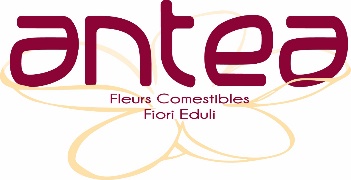 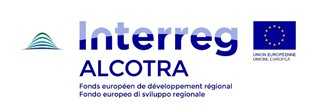 I fiori eduli: corso di formazione e aggiornamentoSanremo  - Floriseum di Villa Ormond - 10 /11 giugno 2019Scheda di iscrizione                               ∆ 10/6/2019              ∆ 11/6/2019Nome:____________________________________Ente:____________________________________________________________________________________Indirizzo:_____________________________________Città:_____________________CAP:______________Telefono:___________________________________Email:_________________________________________Team partner progetto :______________________________________Tipo di interesse : ∆   privato              ∆   settore ristorazione                       ∆  settore produzione          ∆  settore informazione e mediaFormulaire d'inscription                           ∆ 10/6/2019              ∆ 11/6/2019Nom:____________________________________Societé:_________________________________________________________________________________Adresse:______________________________________Ville:________________________________________Code postal________  Téléphone:_______________E-mail:_________________________________________Team projet partner: _________________________________Type d'intérêt:∆ secteur privé        ∆ secteur de la restauration        ∆   secteur production      ∆ secteur de l'information et des médiasAutorizzo all’uso dei dati per finalità esclusivamente istituzionali dell’Ente CREA ai sensi del GDPR 2016/679 Artt.13-14.Data                                                                                                                                                                                                          Firma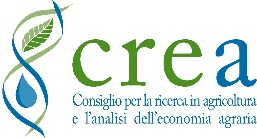 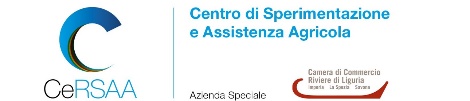 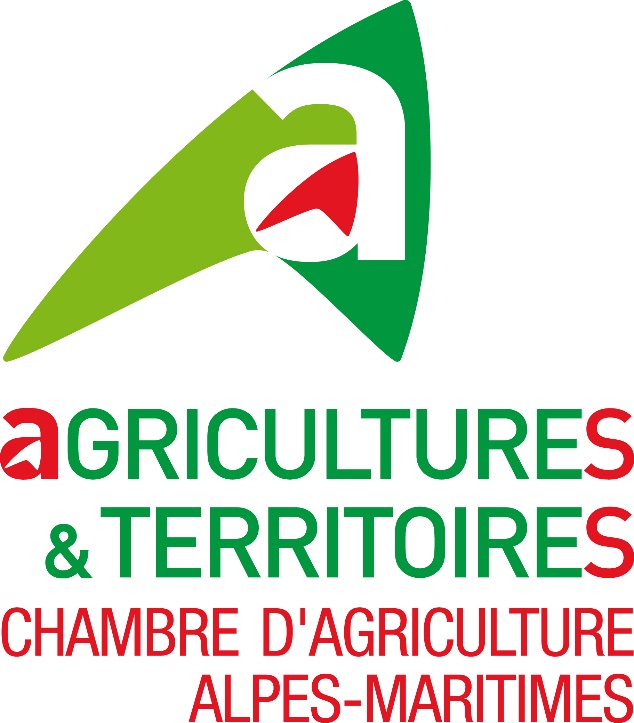 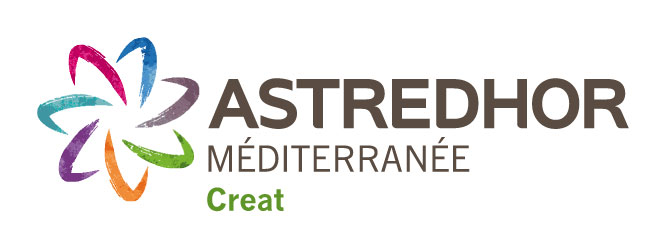 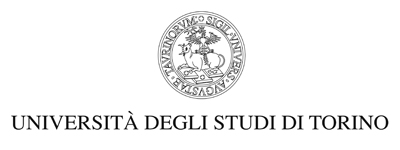 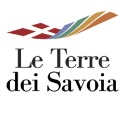 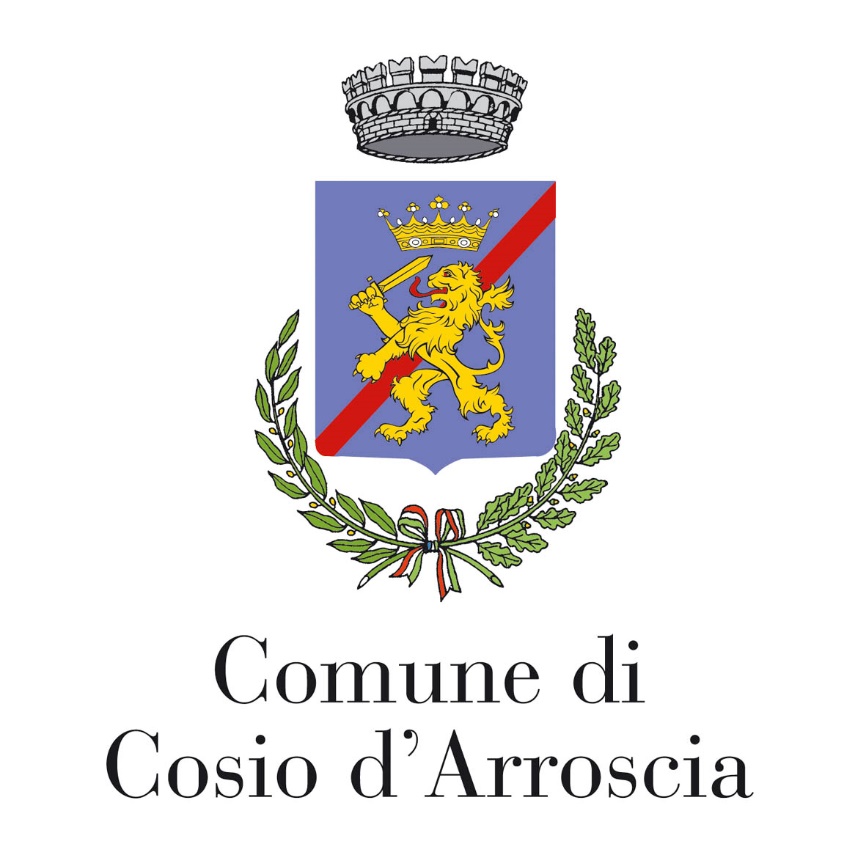 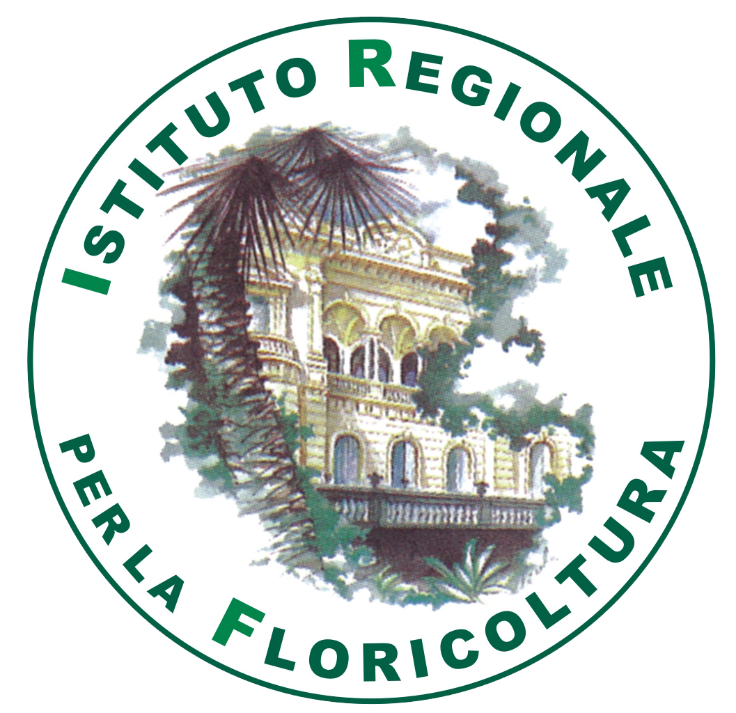 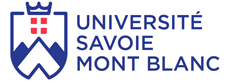 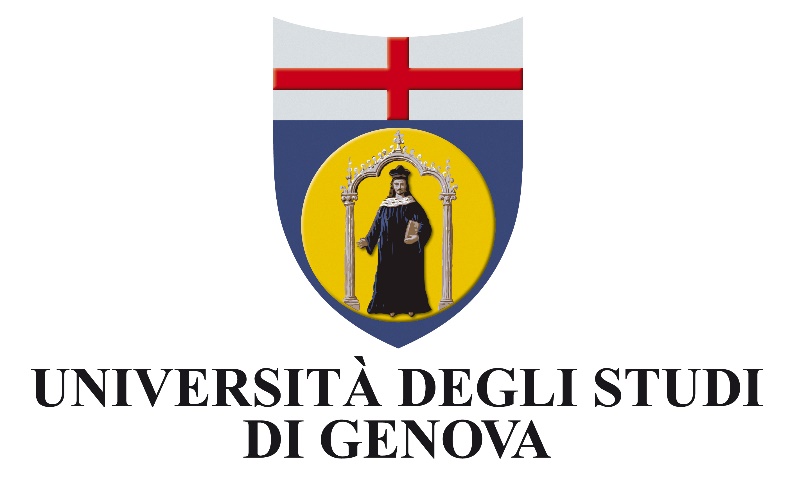 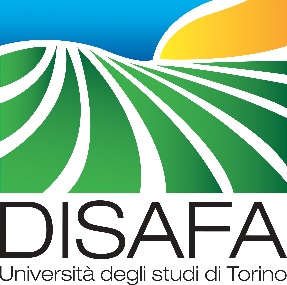 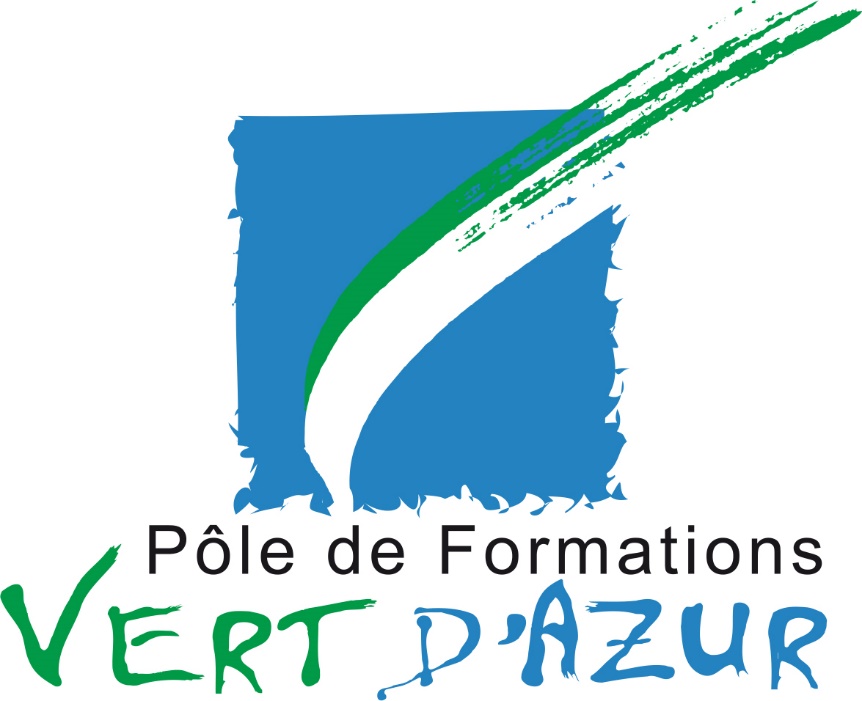 